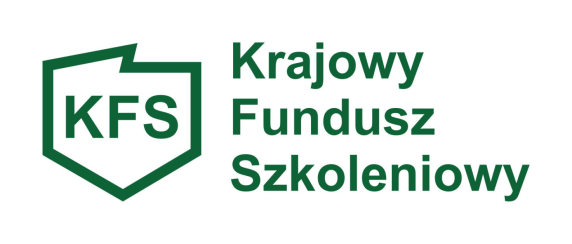 Wyjaśnienia do priorytetów Rady Rynku Pracy wydatkowania rezerwy KFS w 2024 r.Priorytet RRP/A: Wsparcie kształcenia ustawicznego pracowników Centrów Integracji Społecznej, Klubów Integracji Społecznej, Warsztatów Terapii Zajęciowej, Zakładów Aktywności Zawodowej, członków lub pracowników spółdzielni socjalnych oraz pracowników zatrudnionych w podmiotach posiadających status przedsiębiorstwa społecznego wskazanych na liście/rejestrze przedsiębiorstw społecznych prowadzonym przez MRPiPS.Podmioty uprawnione do korzystania z środków w ramach tego priorytetu to: CIS i KIS to jednostki prowadzone przez JST, organizacje pozarządowe, podmioty kościelne lub spółdzielnie socjalne. Centra i Kluby Integracji Społecznej zatrudniają kadrę odpowiedzialną za reintegrację społeczną i zawodową uczestników. O przyznaniu statusu CIS decyduje Wojewoda, który prowadzi także rejestr tych podmiotów. Ponadto wojewoda prowadzi również rejestr KIS. CIS może prowadzić działalność wytwórczą, handlową lub usługową oraz działalność wytwórczą w rolnictwie. W związku z tym Centrum zatrudnia pracowników odpowiedzialnych za prowadzenie danej działalności, a ponadto pracownika socjalnego, instruktorów zawodu oraz inne osoby prowadzące reintegrację społeczną i zawodową.WTZ mogą być tworzone, przez fundacje, stowarzyszenia i inne podmioty. Działają one w celu rehabilitacji społecznej i zawodowej osób niepełnosprawnych. Podmiot prowadzący WTZ zawiera z samorządem powiatu umowę regulującą między innymi warunki i wysokość dofinansowania kosztów utworzenia i działalności warsztatu ze środków PFRON. W WTZ zatrudnieni są psycholodzy, instruktorzy terapii zajęciowej, specjaliści do spraw rehabilitacji lub rewalidacji. Ponadto WTZ może zatrudniać: pielęgniarkę lub lekarza, pracownika socjalnego, instruktora zawodu, a także inne osoby niezbędne do prawidłowego funkcjonowania warsztatu.Pracodawcy zamierzający skorzystać z tego priorytetu powinni wykazać, że współfinansowane ze środków KFS działania zmierzające do podniesienia kompetencji pracowników związane są z ich zadaniami realizowanymi w CIS, KIS, WTZ, ZAZ, przedsiębiorstwie społecznym lub spółdzielni socjalnej.Przedsiębiorstwa społeczne wpisane do wykazu przedsiębiorstw społecznych, który zgodnie z ustawą o ekonomii społecznej prowadzony jest przez MRPiPS w systemie Rejestr Jednostek Pomocy Społecznej (RJPS), pod adresem https://rjps.mpips.gov.pl/RJPS/RU/start.do?id_menu=59.
Wykaz zawiera tylko przedsiębiorstwa społeczne, którym status ten został nadany przez wojewodę, odpowiedniego ze względu na siedzibę podmiotu. Nadanie statusu odbywa się poprzez wydanie decyzji administracyjnej, po wcześniejszej dokładnej weryfikacji spełniania przez wnioskujący podmiot warunków określonych w ustawie o ekonomii społecznej. Z tego względu nie ma konieczności prowadzenia dodatkowej weryfikacji na potrzeby ustalenia czy pracodawca aplikujący o wsparcie spełnia przesłanki niezbędne do uzyskania tego statusu, wystarczy jedynie sprawdzić, czy w momencie składania wniosku figuruje on w rejestrze przedsiębiorstw społecznych. Status przedsiębiorstwa społecznego mogą uzyskać m.in. organizacje pozarządowe (np. fundacje i stowarzyszenia) spółki non-profit, spółdzielnie socjalne, a także kościelne osoby prawne. Spółdzielnie socjalne – to podmioty wpisane do Krajowego Rejestru Sądowego, na tej podstawie można zweryfikować ich formę prawną. Niektóre spółdzielnie socjalne mogą uzyskać status przedsiębiorstwa społecznego. W takiej sytuacji ich uprawnienia do skorzystania ze wsparcia w ramach tego priorytetu można potwierdzić na podstawie listy przedsiębiorstw społecznych, o której mowa powyżej. Bez względu na to, czy spółdzielnia socjalna posiada status przedsiębiorstwa społecznego, jest ona uprawniona do skorzystania ze środków w ramach tego priorytetu.Zakłady aktywności zawodowej – to podmioty, które mogą być tworzone przez gminę, powiat oraz fundację, stowarzyszenie lub inną organizację społeczną, decyzję o przyznaniu statusu zakładu aktywności zawodowej wydaje wojewoda. Ze środków w ramach tego priorytetu korzystać mogą wszyscy pracownicy przedsiębiorstw społecznych i ZAZ oraz pracownicy i członkowie spółdzielni socjalnych. Priorytet RRP/B: 
Wsparcie kształcenia ustawicznego osób z orzeczonym stopniem niepełnosprawności.Wnioskodawca składający wniosek o środki w ramach powyższego priorytetu powinien udowodnić posiadanie przez kandydata na szkolenie orzeczenia o niepełnosprawności tj. w części VI pkt 18 wniosku winien oświadczyć, że osoba(y) wytypowana(e) we wniosku do objęcia wsparciem w ramach Priorytetu RRP/B posiada(ją) orzeczony stopień niepełnosprawności. Ponadto Wnioskodawca winien podać datę ważności orzeczenia kandydata(ów), które powinno obowiązywać co najmniej do dnia zakończenia przez niego(ch) udziału w kształceniu. Temat szkolenia/kursu nie jest narzucony z góry. W uzasadnieniu należy wykazać potrzebę nabycia umiejętności. Priorytet RRP/C:Wsparcie kształcenia ustawicznego osób, które mogą udokumentować wykonywanie przez co najmniej 15 lat prac w szczególnych warunkach lub o szczególnym charakterze, a którym nie przysługuje prawo do emerytury pomostowej. Priorytet ten promuje działania wobec osób pracujących w warunkach niszczących zdrowie i w szczególności powinien objąć osoby, które nie mają prawa do emerytury pomostowej (w stosunku do lat poprzednich nie ma tu żadnych zmian). Wykaz prac w szczególnych warunkach stanowi załącznik nr 1, a prac o szczególnym charakterze - załącznik nr 2 do ustawy z dnia 19 grudnia 2008 r. o emeryturach pomostowych (Dz. U. z 2008 Nr 237, poz. 1656 z późn. zm.)

Priorytet RRP/D: 
Wsparcie kształcenia ustawicznego w obszarach/branżach kluczowych dla rozwoju powiatu/województwa wskazanych w dokumentach strategicznych/planach rozwoju.
W prowadzonym naborze o wsparcie kształcenia ustawicznego w ramach wskazanego priorytetu mogą ubiegać się wyłącznie Pracodawcy, którzy będą realizować kształcenie w branżach/obszarach kluczowych dla rozwoju województwa w Strategii Rozwoju Województw Małopolska 2030, stanowiącej Załącznik do Uchwały Nr XXXI/422/20 Sejmiku Województwa Małopolskiego z dnia 17 grudnia 2020 r.O przynależności do branż/obszarów kluczowych dla rozwoju powiatu decydować będzie posiadanie co najmniej jednego PKD przeważającego (według stanu na 1 stycznia 2024 r.), w szczególności w zakresie:Usługi w zakresie opieki zdrowotnej i pomocy społecznej Posiadanie PKD przeważającego w szczególności w zakresie:PKD 86.90.E - Pozostała działalność w zakresie opieki zdrowotnej gdzie indziej nie sklasyfikowanaPKD 87.20.Z - Pomoc społeczna z zakwaterowaniem dla osób z zaburzeniami psychicznymiPKD 88.10.Z - Pomoc społeczna bez zakwaterowania dla osób w podeszłym wieku i osób niepełnosprawnychPKD 88.91.Z - Opieka dzienna nad dziećmi – działalność ta obejmuje działalność żłobków i pozostałą opiekę dzienną nad dziećmi, włączając dzieci niepełnosprawne, natomiast nie obejmuje wychowania przedszkolnego sklasyfikowanego w PKD 85.10.Z	PKD 88.99.Z - Pozostała pomoc społeczna bez zakwaterowania, gdzie indziej 	niesklasyfikowanaPrzemysł metalowyPosiadanie PKD przeważającego w szczególności w zakresie: PKD 24.10.Z - Produkcja surówki, żelazostopów, żeliwa i stali oraz wyrobów hutniczychPKD 24.20.Z - Produkcja rur, przewodów, kształtowników zamkniętych i łączników, ze staliPKD 24.31.Z - Produkcja prętów ciągnionych na zimnoPKD 24.32.Z - Produkcja wyrobów płaskich walcowanych na zimnoPKD 24.33.Z - Produkcja wyrobów formowanych na zimnoPKD 24.34.Z - Produkcja drutuPKD 25.11.Z - Produkcja konstrukcji metalowych i ich częściPKD 25.61.Z - Obróbka metali i nakładanie powłok na metalePKD 25.62.Z - Obróbka mechaniczna elementów metalowychProdukcja wyrobów z pozostałych mineralnych surowców niemetalicznych	Posiadanie PKD przeważającego w szczególności w zakresie:	PKD 23.11.Z - Produkcja szkła płaskiego	PKD 23.12.Z - Kształtowanie i obróbka szkła płaskiego	PKD 23.30. Z - Produkcja wyrobów ogniotrwałych	PKD 23.32.Z - Produkcja cegieł, dachówek i materiałów budowlanych, z wypalanej gliny	PKD 23.49.Z - Produkcja pozostałych wyrobów ceramicznych	PKD 23.51.Z - Produkcja cementu	PKD 23.52.Z - Produkcja wapna i gipsu	PKD 23.61.Z - Produkcja wyrobów budowlanych z betonu	PKD 23.62.Z - Produkcja wyrobów budowlanych z gipsu	PKD 23.63.Z - Produkcja masy betonowej prefabrykowanej	PKD 23.64.Z - Produkcja zaprawy murarskiej	PKD 23.65.Z - Produkcja cementu wzmocnionego włóknem	PKD 23.70.Z - Cięcie, formowanie i wykańczanie kamienia	PKD 23.99.Z - Produkcja pozostałych wyrobów z mineralnych surowców niemetalicznych, 			gdzie indziej niesklasyfikowanaTransport lądowy, roboty związane z budową dróg kołowych i szynowych, roboty związane z budową mostów i tuneliPosiadanie PKD przeważającego w szczególności w zakresie:PKD 42.11.Z - Roboty związane z budową dróg i autostradPKD 42.12.Z - Roboty związane z budową dróg szynowych i kolei podziemnejPKD 42.13.Z - Roboty związane z budową mostów i tuneliPKD 49.10.Z - Transport kolejowy pasażerski międzymiastowyPKD 49.31.Z - Transport lądowy pasażerski, miejski i podmiejskiPKD 49.39.Z – Pozostały transport lądowy pasażerski, gdzie indziej niesklasyfikowanyTechnologie informacyjne i komunikacyjnePosiadanie PKD przeważającego w szczególności w zakresie:PKD 52.09.Z - Pozostała działalność usługowa w zakresie technologii informatycznych i komputerowychPKD 62.01.Z - Działalność związana z oprogramowaniemPKD 62.02. Z - Działalność związana z doradztwem w zakresie informatykiPKD 62.03.Z - Działalność związana z zarządzaniem urządzeniami informatycznymi	PKD 62.09.Z - Pozostała działalność usługowa w zakresie technologii informatycznych 	i komputerowychOchrona środowiska i energia zrównoważonaPosiadanie PKD przeważającego w szczególności w zakresie: PKD 20.59.Z - Produkcja pozostałych wyrobów chemicznych, gdzie indziej niesklasyfikowana (w tym m.in. biopaliwa)PKD 27.12.Z - Produkcja aparatury rozdzielczej i sterowniczej energii elektrycznejPKD 28.11.Z - Produkcja silników i turbin, z wyłączeniem silników lotniczych, samochodowych i motocyklowych (turbiny wiatrowe i hydrauliczne)PKD 28.21 Z - Produkcja pieców, palenisk i palników piecowych (produkcja nieelektrycznego domowego sprzętu grzejnego, do zamontowania na stałe, takiego jak system ogrzewania wykorzystujący energię promieniowania słonecznego, ogrzewanie parowe, ogrzewanie olejowe i podobne piece i urządzenia grzewcze)PKD 35.11.Z - Wytwarzanie energii elektrycznej (wytwarzanie energii elektrycznej w elektrowniach, elektrociepłowniach, elektrowniach atomowych lub hydroelektrowniach, za pomocą turbin gazowych, generatorów wysokoprężnych i ze źródeł odnawialnych)PKD 35.14.Z - Handel energią elektrycznąPKD 35.22.Z - Dystrybucja paliw gazowych w systemie sieciowymPKD 35.30.Z - Wytwarzanie i zaopatrywanie w parę wodną, gorącą wodę i powietrze do układów klimatyzacyjnychPKD 36.00.Z - Pobór, uzdatnianie i dostarczanie wodyPKD 37.00.Z - Odprowadzanie i oczyszczanie ściekówPKD 38.11.Z - Zbieranie odpadów innych niż niebezpiecznePKD 38.21 Z – Obróbka i usuwanie odpadów innych niż niebezpieczne PKD 38.32.Z - Odzysk surowców z materiałów segregowanychPKD 39.00.Z - Działalność związana z rekultywacją i pozostała działalność usługowa związana z gospodarką odpadami PKD 43.22.Z - Wykonywanie instalacji wodnokanalizacyjnych, cieplnych, gazowych i klimatyzacyjnych (w tym kolektory słoneczne)Przemysły kreatywne - Działalność wydawniczaPosiadanie PKD przeważającego w szczególności w zakresie: PKD 58.11.Z - Wydawanie książekPKD 58.13.Z - Wydawanie gazetPKD  58.14.Z - Wydawanie czasopism i pozostałych periodykówPKD 58.19.Z - Pozostała działalność wydawniczaPKD 58.21.Z - Działalność wydawnicza w zakresie gier komputerowychPKD 58.29.Z - Działalność wydawnicza w zakresie pozostałego oprogramowaniaPrzemysły kreatywne – Działalność w zakresie architekturyPosiadanie PKD przeważającego w szczególności w zakresie: PKD 71.11.Z - Działalność w zakresie architekturyPKD 71.12.Z - Działalność w zakresie inżynierii i związane z nią doradztwo technicznePrzemysły kreatywne – Działalność w zakresie reklamyPosiadanie PKD przeważającego w szczególności w zakresie: PKD 73.11. Z - Działalność agencji reklamowychPrzemysły kreatywne – Działalność w zakresie specjalistycznego projektowaniaPosiadanie PKD przeważającego w szczególności w zakresie: PKD 74.10.Z - Działalność w zakresie specjalistycznego projektowaniaCzas wolny– Działalność twórcza związana z kulturą i rozrywkąPosiadanie PKD przeważającego w szczególności w zakresie: PKD 90.01.Z - Działalność związana z wystawianiem przedstawień artystycznychPKD 90.02.Z - Działalność wspomagająca wystawianie przedstawień artystycznychPKD 90.03.Z - Artystyczna i literacka działalność twórczaPKD 90.04.Z - Działalność obiektów kulturalnychPKD 91.02.Z - Działalność muzeówPKD 91.03.Z - Działalność historycznych miejsc i budynków oraz podobnych atrakcji turystycznychCzas wolny - Działalność sportowa, rozrywkowa i rekreacyjna.Posiadanie PKD przeważającego w szczególności w zakresie:PKD 93.11.Z - Działalność obiektów sportowychPKD 93.12.Z - Działalność klubów sportowychPKD 93.13.Z - Działalność obiektów służących poprawie kondycji fizycznejPKD 93.19.Z - Pozostała działalność związana ze sportemPKD 93.29.Z - Pozostała działalność rozrywkowa i rekreacyjnaWarunkiem dostępu do niniejszego priorytetu jest posiadanie przez Pracodawcę przeważającego (według stanu na 1 stycznia 2024 roku) odpowiedniego kodu PKD oraz zawarte we wniosku o dofinansowanie wiarygodne uzasadnienie konieczności nabycia przez kandydata na szkolenie nowych umiejętności na stanowisku na którym obecnie pracuje lub w przyszłości będzie wykonywał. Ponadto w uzasadnieniu Pracodawca winien wykazać bezpośredni związek wnioskowanego szkolenia ze stanowiskiem pracy na którym kandydat na szkolenie obecnie pracuje lub w przyszłości będzie wykonywał oraz branżą wskazaną w przeważającym PKD.